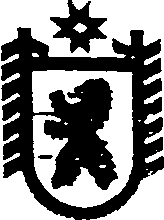 Республика КарелияСОВЕТ ЧЕРНОПОРОЖСКОГО СЕЛЬСКОГО ПОСЕЛЕНИЯXXXIII СЕССИЯ      III     СОЗЫВАРЕШЕНИЕот 15 ноября  2016  года   № 91п. Черный ПорогО внесении изменений и дополнений в  Порядок накопления и использования средств, поступающих от платы за пользование жилыми помещениями (платы за наем), на территории Чернопорожского сельского поселения          Совет Чернопорожского сельского поселения р е ш и л :         1.  Внести изменения и дополнения в Порядок накопления и использования средств, поступающих от платы за пользование жилыми помещениями (платы за наем), утвержденный решением Совета Чернопорожского сельского поселения от 31 мая 2012 года № 64, дополнив пункт 1 статьи 2 подпунктоми 20 и 21 следующего содержания:«20) оплата услуг по составлению и проверке смет на проведение работ по текущему и капитальному ремонту  муниципального жилищного фонда;  21) подготовка документов для постановки жилых помещений на кадастровый учет».         2. Обнародовать настоящее решение путем  размещения официального текста настоящего решения в информационно-телекоммуникационной сети «Интернет» на                         официальном сайте администрации Чернопорожского сельского поселения http://home.onego.ru/~segadmin/omsu_selo_cherny_porog.htm.3. Решение вступает в силу с момента его обнародования.Председатель Совета Чернопорожского сельского поселения:                                        М.В. Жидкова.                               Глава Чернопорожского сельского поселения:					  С.А. Потапов.                                                             